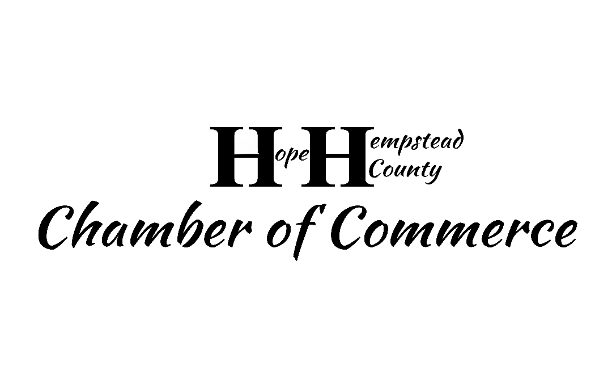 Annual Meeting & BanquetTICKET RESERVATION FORMMay 2, 2022(Please Print or Type)BUSINESS: ________________________________________________________________CONTACT: ________________________________________________________________ADDRESS: ________________________________________________________________PHONE: __________________________________________________________________EMAIL:  __________________________________________________________________NUMBER OF TICKETS: ___________________TABLE SPONSOR?: ___________________You may scan and email the form to hopemelonfest@yahoo.com or you may mail the form toHope-Hempstead County Chamber – PO Box 250 – Hope, AR 71802We will invoice you for the level selected.   Thank you for your continued support.